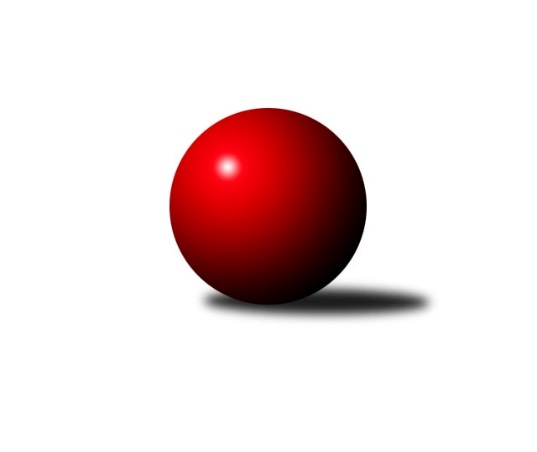 Č.9Ročník 2021/2022	4.11.2021Nejlepšího výkonu v tomto kole: 2702 dosáhlo družstvo: KK Slavoj DMistrovství Prahy 2 2021/2022Výsledky 9. kolaSouhrnný přehled výsledků:AC Sparta B	- TJ Rudná C	1:7	2454:2556	3.0:9.0	1.11.TJ Kobylisy B	- KK Slavia B	4:4	2302:2138	7.5:4.5	2.11.KK Slavia C	- SK Žižkov C	1:7	2265:2378	5.0:7.0	2.11.TJ Vršovice B	- SK Uhelné sklady C	7.5:0.5	2331:2189	9.0:3.0	4.11.KK Slavoj D	- SK Meteor D	6:2	2702:2520	8.0:4.0	4.11.KK Konstruktiva D	- TJ Kobylisy C	3:5	2442:2468	5.0:7.0	4.11.Tabulka družstev:	1.	SK Žižkov C	9	8	0	1	55.5 : 16.5 	71.0 : 37.0 	 2502	16	2.	TJ Kobylisy C	9	6	0	3	44.0 : 28.0 	60.0 : 48.0 	 2341	12	3.	TJ Rudná C	8	5	0	3	38.0 : 26.0 	52.5 : 43.5 	 2410	10	4.	KK Slavoj D	8	5	0	3	37.0 : 27.0 	51.0 : 45.0 	 2396	10	5.	SK Uhelné sklady C	8	5	0	3	33.5 : 30.5 	45.5 : 50.5 	 2217	10	6.	KK Konstruktiva D	9	4	0	5	32.0 : 40.0 	48.0 : 60.0 	 2409	8	7.	TJ Kobylisy B	8	3	1	4	32.0 : 32.0 	54.5 : 41.5 	 2398	7	8.	TJ Vršovice B	7	3	0	4	29.0 : 27.0 	47.0 : 37.0 	 2356	6	9.	AC Sparta B	7	3	0	4	23.0 : 33.0 	37.0 : 47.0 	 2365	6	10.	SK Meteor D	7	3	0	4	22.0 : 34.0 	37.0 : 47.0 	 2335	6	11.	SK Uhelné sklady D	6	2	0	4	22.5 : 25.5 	33.0 : 39.0 	 2254	4	12.	KK Slavia B	8	1	2	5	20.0 : 44.0 	40.0 : 56.0 	 2123	4	13.	KK Slavia C	8	1	1	6	19.5 : 44.5 	35.5 : 60.5 	 2298	3Podrobné výsledky kola:	 AC Sparta B	2454	1:7	2556	TJ Rudná C	Kamila Svobodová	 	 180 	 183 		363 	 1:1 	 365 	 	183 	 182		Barbora Slunečková	Miroslav Viktorin	 	 207 	 205 		412 	 0:2 	 472 	 	224 	 248		Irena Prokůpková	Zdeněk Cepl	 	 211 	 260 		471 	 1:1 	 461 	 	232 	 229		Jarmila Zimáková	Jan Vácha	 	 212 	 179 		391 	 1:1 	 420 	 	202 	 218		Hana Poláčková	Vít Fikejzl	 	 198 	 200 		398 	 0:2 	 406 	 	204 	 202		Štěpán Fatka	Jiří Neumajer	 	 218 	 201 		419 	 0:2 	 432 	 	221 	 211		Marek Dvořákrozhodčí:  Vedoucí družstevNejlepší výkon utkání: 472 - Irena Prokůpková	 TJ Kobylisy B	2302	4:4	2138	KK Slavia B	Vojtěch Vojtíšek	 	 212 	 188 		400 	 2:0 	 293 	 	134 	 159		Jiří Kryda ml.	Václav Císař	 	 197 	 209 		406 	 2:0 	 274 	 	112 	 162		Jiří Kryda st.	Karel Erben	 	 177 	 199 		376 	 1:1 	 396 	 	175 	 221		Josef Kocan	Jana Cermanová	 	 204 	 179 		383 	 1:1 	 403 	 	202 	 201		Milan Mareš	Marián Kováč	 	 186 	 171 		357 	 0.5:1.5 	 383 	 	186 	 197		Michal Kocan	Michal Kliment	 	 184 	 196 		380 	 1:1 	 389 	 	201 	 188		Milan Mareš st.rozhodčí:  Vedoucí družstevNejlepší výkon utkání: 406 - Václav Císař	 KK Slavia C	2265	1:7	2378	SK Žižkov C	Tomáš Rybka	 	 210 	 184 		394 	 1:1 	 383 	 	193 	 190		Tomáš Kazimour	Nikola Zuzánková	 	 181 	 192 		373 	 1:1 	 409 	 	218 	 191		Tomáš Herman	Michal Vorlíček	 	 164 	 171 		335 	 0:2 	 387 	 	183 	 204		Tomáš Pokorný	Lidmila Fořtová	 	 195 	 194 		389 	 1:1 	 402 	 	190 	 212		Vladislav Škrabal	Jan Rabenseifner	 	 156 	 216 		372 	 1:1 	 384 	 	196 	 188		Pavel Váňa	Jiří Sládek	 	 191 	 211 		402 	 1:1 	 413 	 	211 	 202		Hana Křemenovározhodčí:  Vedoucí družstevNejlepší výkon utkání: 413 - Hana Křemenová	 TJ Vršovice B	2331	7.5:0.5	2189	SK Uhelné sklady C	Václav Papež	 	 172 	 175 		347 	 1:1 	 332 	 	179 	 153		Dana Školová	Luboš Polák	 	 209 	 195 		404 	 2:0 	 389 	 	204 	 185		Olga Brožová	Vladimír Strnad	 	 216 	 225 		441 	 2:0 	 365 	 	187 	 178		Jiří Bendl	Josef Hladík	 	 203 	 189 		392 	 2:0 	 373 	 	196 	 177		Eva Kozáková	Karel Svitavský	 	 178 	 207 		385 	 1:1 	 368 	 	180 	 188		Jiří Budil	Jaroslav Havránek	 	 172 	 190 		362 	 1:1 	 362 	 	191 	 171		Miloslav Dušekrozhodčí:  Vedoucí družstevNejlepší výkon utkání: 441 - Vladimír Strnad	 KK Slavoj D	2702	6:2	2520	SK Meteor D	Kateřina Holanová	 	 238 	 238 		476 	 2:0 	 374 	 	170 	 204		Bedřich Bernátek	Roman Hrdlička	 	 240 	 235 		475 	 2:0 	 420 	 	218 	 202		Jan Pozner	Vladimír Jahelka	 	 211 	 229 		440 	 2:0 	 407 	 	190 	 217		Vladimír Dvořák	Blanka Koubová	 	 224 	 206 		430 	 1:1 	 423 	 	229 	 194		Richard Sekerák	Karel Balliš	 	 211 	 214 		425 	 0:2 	 434 	 	215 	 219		Zdeněk Boháč	Hana Zdražilová	 	 214 	 242 		456 	 1:1 	 462 	 	233 	 229		Miroslav Šostýrozhodčí: Vedoucí družstevNejlepší výkon utkání: 476 - Kateřina Holanová	 KK Konstruktiva D	2442	3:5	2468	TJ Kobylisy C	Jiří Čihák	 	 193 	 206 		399 	 0:2 	 416 	 	208 	 208		Pavel Moravec	Magdaléna Jakešová	 	 193 	 196 		389 	 0:2 	 409 	 	209 	 200		Jan Nowak	Tomáš Eštók	 	 164 	 174 		338 	 1:1 	 362 	 	157 	 205		Zdeněk Šrot	Jan Váňa	 	 213 	 216 		429 	 2:0 	 414 	 	204 	 210		Robert Kratochvíl	Jaroslav Pleticha ml.	 	 213 	 216 		429 	 1:1 	 411 	 	223 	 188		Josef Mach	Šarlota Smutná	 	 222 	 236 		458 	 1:1 	 456 	 	226 	 230		Michal Matyskarozhodčí:  Vedoucí družstevNejlepší výkon utkání: 458 - Šarlota SmutnáPořadí jednotlivců:	jméno hráče	družstvo	celkem	plné	dorážka	chyby	poměr kuž.	Maximum	1.	Hana Křemenová 	SK Žižkov C	438.79	304.0	134.8	4.4	6/6	(472)	2.	Josef Hladík 	TJ Vršovice B	435.13	299.5	135.6	7.8	4/4	(453)	3.	Irena Prokůpková 	TJ Rudná C	434.06	302.4	131.7	6.0	4/5	(472)	4.	Tomáš Kazimour 	SK Žižkov C	430.73	304.3	126.4	6.7	5/6	(462)	5.	Milan Mareš 	KK Slavia B	430.65	298.8	131.9	6.5	4/4	(476)	6.	Tomáš Pokorný 	SK Žižkov C	428.73	297.9	130.9	7.3	5/6	(465)	7.	Pavel Váňa 	SK Žižkov C	425.67	286.7	139.0	6.1	6/6	(465)	8.	Vojtěch Vojtíšek 	TJ Kobylisy B	425.10	294.2	130.9	5.3	4/4	(441)	9.	Václav Císař 	TJ Kobylisy B	424.44	288.1	136.3	6.3	4/4	(447)	10.	Jiří Čihák 	KK Konstruktiva D	423.64	292.8	130.9	6.4	5/5	(478)	11.	Miroslav Viktorin 	AC Sparta B	421.83	299.9	121.9	7.2	3/3	(478)	12.	Jarmila Zimáková 	TJ Rudná C	421.30	285.2	136.2	5.7	5/5	(461)	13.	Jiří Sládek 	KK Slavia C	420.33	296.6	123.8	5.7	6/6	(442)	14.	Šarlota Smutná 	KK Konstruktiva D	417.94	287.6	130.3	8.9	4/5	(458)	15.	Roman Hrdlička 	KK Slavoj D	415.95	285.5	130.5	5.3	5/5	(475)	16.	Vladislav Škrabal 	SK Žižkov C	414.44	293.9	120.5	9.3	4/6	(476)	17.	Josef Kocan 	KK Slavia B	414.22	286.4	127.8	6.0	3/4	(442)	18.	Miroslav Šostý 	SK Meteor D	414.08	292.9	121.2	11.3	4/5	(463)	19.	Karel Wolf 	TJ Vršovice B	413.75	287.8	126.0	5.5	4/4	(438)	20.	Hana Zdražilová 	KK Slavoj D	413.56	291.8	121.8	7.6	4/5	(456)	21.	Vladimír Strnad 	TJ Vršovice B	413.25	279.9	133.3	8.2	4/4	(451)	22.	Marián Kováč 	TJ Kobylisy B	411.70	286.2	125.5	11.9	4/4	(450)	23.	Michal Kocan 	KK Slavia B	410.13	293.7	116.4	7.7	4/4	(441)	24.	Karel Balliš 	KK Slavoj D	407.65	289.9	117.8	10.0	5/5	(429)	25.	Marek Dvořák 	TJ Rudná C	407.13	282.9	124.3	9.5	5/5	(444)	26.	Jiří Neumajer 	AC Sparta B	407.08	285.3	121.8	6.3	3/3	(433)	27.	Pavel Moravec 	TJ Kobylisy C	406.35	283.4	123.0	5.6	4/5	(416)	28.	Kateřina Holanová 	KK Slavoj D	405.70	277.4	128.4	4.2	5/5	(476)	29.	Miloslav Dušek 	SK Uhelné sklady C	404.60	284.8	119.8	6.7	3/4	(486)	30.	Michal Matyska 	TJ Kobylisy C	404.28	282.0	122.2	8.2	5/5	(456)	31.	Zdeněk Boháč 	SK Meteor D	404.00	282.4	121.6	8.6	5/5	(434)	32.	Jan Klégr 	TJ Rudná C	402.67	288.1	114.6	11.1	4/5	(426)	33.	Václav Papež 	TJ Vršovice B	398.00	287.9	110.1	9.8	4/4	(421)	34.	Karel Erben 	TJ Kobylisy B	396.85	290.5	106.4	11.7	4/4	(422)	35.	Štěpán Fatka 	TJ Rudná C	396.60	272.0	124.7	10.0	5/5	(429)	36.	Tomáš Herman 	SK Žižkov C	394.75	277.6	117.1	7.9	6/6	(447)	37.	Richard Sekerák 	SK Meteor D	394.33	280.3	114.1	10.8	4/5	(427)	38.	Zdeněk Cepl 	AC Sparta B	393.25	281.8	111.4	10.9	3/3	(471)	39.	Vladimír Dvořák 	SK Meteor D	392.40	284.1	108.3	10.3	5/5	(414)	40.	Magdaléna Jakešová 	KK Konstruktiva D	390.20	285.5	104.7	12.2	5/5	(414)	41.	Milan Mareš  st.	KK Slavia B	389.10	275.7	113.5	9.5	4/4	(405)	42.	Josef Mach 	TJ Kobylisy C	389.10	280.9	108.2	9.4	5/5	(414)	43.	Karel Svitavský 	TJ Vršovice B	389.00	277.5	111.5	10.5	3/4	(398)	44.	Vít Fikejzl 	AC Sparta B	388.75	275.0	113.8	11.2	3/3	(429)	45.	Jindra Kafková 	SK Uhelné sklady D	388.50	269.5	119.0	11.0	2/3	(390)	46.	Jana Dušková 	SK Uhelné sklady D	387.67	280.6	107.1	8.3	3/3	(432)	47.	Stanislava Sábová 	SK Uhelné sklady D	387.11	271.0	116.1	7.1	3/3	(414)	48.	Zdeněk Šrot 	TJ Kobylisy C	384.32	277.6	106.8	11.4	5/5	(416)	49.	Jiří Bendl 	SK Uhelné sklady C	384.30	272.1	112.2	7.5	4/4	(453)	50.	Nikola Zuzánková 	KK Slavia C	384.00	277.6	106.4	9.1	6/6	(407)	51.	Tomáš Rybka 	KK Slavia C	383.67	276.5	107.1	11.0	5/6	(410)	52.	Eva Kozáková 	SK Uhelné sklady C	383.25	271.4	111.9	10.4	4/4	(409)	53.	Jaroslav Klíma 	SK Uhelné sklady D	382.50	269.0	113.5	8.0	2/3	(394)	54.	Michal Kliment 	TJ Kobylisy B	381.73	273.1	108.7	9.6	3/4	(417)	55.	Jitka Kudějová 	SK Uhelné sklady D	381.44	269.1	112.3	7.3	3/3	(403)	56.	Jan Vácha 	AC Sparta B	381.33	280.8	100.5	10.4	3/3	(415)	57.	Blanka Koubová 	KK Slavoj D	380.25	273.3	106.9	8.8	4/5	(430)	58.	Bedřich Bernátek 	SK Meteor D	377.93	274.1	103.9	14.1	5/5	(437)	59.	Jan Nowak 	TJ Kobylisy C	377.75	285.4	92.4	12.8	4/5	(409)	60.	Jan Váňa 	KK Konstruktiva D	376.20	278.0	98.3	15.2	4/5	(429)	61.	Jaroslav Krčma 	TJ Kobylisy B	374.75	271.8	103.0	12.3	4/4	(415)	62.	Jan Kryda 	KK Slavia B	374.58	268.8	105.8	10.4	3/4	(394)	63.	Lidmila Fořtová 	KK Slavia C	373.61	266.6	107.1	11.3	6/6	(405)	64.	Jan Pozner 	SK Meteor D	373.30	273.0	100.3	13.1	5/5	(420)	65.	Jiří Kuděj 	SK Uhelné sklady D	373.06	264.8	108.2	8.2	3/3	(408)	66.	Kamila Svobodová 	AC Sparta B	372.25	270.5	101.8	11.8	3/3	(398)	67.	Dana Školová 	SK Uhelné sklady C	370.05	271.7	98.4	10.3	4/4	(431)	68.	Petr Moravec 	TJ Kobylisy C	369.38	266.6	102.8	11.3	4/5	(394)	69.	Tomáš Eštók 	KK Konstruktiva D	369.00	276.3	92.7	15.3	4/5	(422)	70.	Daniela Daňková 	SK Uhelné sklady D	368.33	261.0	107.3	10.0	3/3	(379)	71.	Michal Vorlíček 	KK Slavia C	364.50	261.0	103.5	13.1	5/6	(407)	72.	Jaroslav Havránek 	TJ Vršovice B	364.50	277.5	87.0	15.8	4/4	(383)	73.	Olga Brožová 	SK Uhelné sklady C	356.42	257.6	98.8	12.1	3/4	(389)	74.	Vlasta Nováková 	SK Uhelné sklady D	354.00	264.7	89.3	14.3	3/3	(377)	75.	Miloš Endrle 	SK Uhelné sklady C	353.25	262.4	90.8	16.5	3/4	(415)	76.	Jiří Budil 	SK Uhelné sklady C	333.00	241.7	91.3	16.8	3/4	(372)	77.	Jiří Kryda  ml.	KK Slavia B	294.67	215.0	79.7	20.4	3/4	(319)	78.	Jiří Kryda  st.	KK Slavia B	260.22	189.8	70.4	14.4	3/4	(352)		Jakub Wrzecionko 	KK Konstruktiva D	446.00	299.0	147.0	1.0	1/5	(446)		Karel Myšák 	KK Slavia C	435.00	301.0	134.0	8.0	1/6	(435)		Jaroslav Pleticha  ml.	KK Konstruktiva D	434.80	297.1	137.7	3.3	3/5	(459)		Bohumír Musil 	KK Konstruktiva D	426.00	295.0	131.0	5.0	2/5	(437)		Miroslav Klabík 	TJ Vršovice B	424.00	291.0	133.0	7.0	1/4	(424)		Markéta Březinová 	TJ Kobylisy B	417.00	286.5	130.5	5.5	1/4	(418)		Vladimír Jahelka 	KK Slavoj D	413.33	280.8	132.5	5.8	3/5	(440)		Luboš Polák 	TJ Vršovice B	409.00	295.0	114.0	7.0	1/4	(414)		Robert Kratochvíl 	TJ Kobylisy C	405.53	287.7	117.8	7.5	3/5	(420)		Anna Novotná 	TJ Rudná C	404.50	293.1	111.4	12.5	2/5	(430)		Hana Poláčková 	TJ Rudná C	401.50	287.8	113.8	10.8	2/5	(420)		Petr Opatovský 	SK Žižkov C	401.33	284.7	116.7	10.0	3/6	(432)		Zdenka Cachová 	KK Konstruktiva D	394.50	285.8	108.7	13.2	3/5	(446)		Markéta Baťková 	KK Slavoj D	393.00	277.7	115.3	9.7	3/5	(446)		Michael Šepič 	SK Meteor D	389.00	266.0	123.0	8.7	1/5	(393)		Zbyněk Lébl 	KK Konstruktiva D	389.00	277.0	112.0	8.0	1/5	(389)		Karel Bernat 	KK Slavia C	387.50	269.5	118.0	11.0	2/6	(389)		Jana Cermanová 	TJ Kobylisy B	383.00	269.0	114.0	6.0	1/4	(383)		Petra Grulichová 	SK Meteor D	374.00	272.0	102.0	12.0	1/5	(374)		Jiří Váňa 	SK Žižkov C	374.00	286.0	88.0	17.5	2/6	(379)		Přemysl Jonák 	KK Slavia C	371.00	270.0	101.0	14.0	1/6	(371)		Anna Nowaková 	TJ Kobylisy C	369.00	262.0	107.0	9.0	1/5	(369)		Michal Truksa 	SK Žižkov C	362.00	268.0	94.0	13.0	1/6	(362)		Jan Rabenseifner 	KK Slavia C	360.78	264.2	96.6	12.7	3/6	(376)		Jan Šipl 	KK Slavoj D	359.00	262.0	97.0	14.0	1/5	(359)		Barbora Slunečková 	TJ Rudná C	347.00	263.3	83.7	15.7	3/5	(365)		Michal Fořt 	KK Slavia C	343.50	245.5	98.0	12.0	2/6	(376)		Daniel Kulhánek 	KK Slavoj D	341.00	253.0	88.0	13.0	1/5	(341)		Josef Císař 	TJ Kobylisy B	334.50	256.0	78.5	23.0	2/4	(341)		Zdeněk Mora 	TJ Rudná C	325.00	256.0	69.0	20.0	1/5	(325)		Jaroslav Bělohlávek 	TJ Vršovice B	319.00	243.0	76.0	17.0	1/4	(319)		Petr Štich 	SK Uhelné sklady D	310.00	225.0	85.0	13.0	1/3	(310)		Jaromír Deák 	TJ Kobylisy B	268.00	198.0	70.0	21.0	1/4	(268)		 		139.00	139.0	0.0	0.0	1/0	(139)Sportovně technické informace:Starty náhradníků:registrační číslo	jméno a příjmení 	datum startu 	družstvo	číslo startu24893	Barbora Slunečková	01.11.2021	TJ Rudná C	3x21833	Jana Cermanová	02.11.2021	TJ Kobylisy B	1x
Hráči dopsaní na soupisku:registrační číslo	jméno a příjmení 	datum startu 	družstvo	Program dalšího kola:10. kolo9.11.2021	út	17:00	TJ Kobylisy C - KK Slavia C	9.11.2021	út	17:00	SK Meteor D - SK Žižkov C	9.11.2021	út	17:30	KK Slavia B - AC Sparta B	11.11.2021	čt	17:30	TJ Rudná C - TJ Vršovice B	11.11.2021	čt	17:30	KK Slavoj D - TJ Kobylisy B				-- volný los -- - KK Konstruktiva D	Nejlepší šestka kola - absolutněNejlepší šestka kola - absolutněNejlepší šestka kola - absolutněNejlepší šestka kola - absolutněNejlepší šestka kola - dle průměru kuželenNejlepší šestka kola - dle průměru kuželenNejlepší šestka kola - dle průměru kuželenNejlepší šestka kola - dle průměru kuželenNejlepší šestka kola - dle průměru kuželenPočetJménoNázev týmuVýkonPočetJménoNázev týmuPrůměr (%)Výkon4xKateřina HolanováSlavoj D4762xIrena ProkůpkováRudná C113.734723xRoman HrdličkaSlavoj D4751xZdeněk CeplSparta B113.494713xIrena ProkůpkováRudná C4722xVladimír StrnadVršovice B113.234411xZdeněk CeplSparta B4712xKateřina HolanováSlavoj D112.924763xMiroslav ŠostýMeteor D4622xRoman HrdličkaSlavoj D112.694753xJarmila ZimákováRudná C4613xJarmila ZimákováRudná C111.08461